中学部の様子教科学習１４歳の挑戦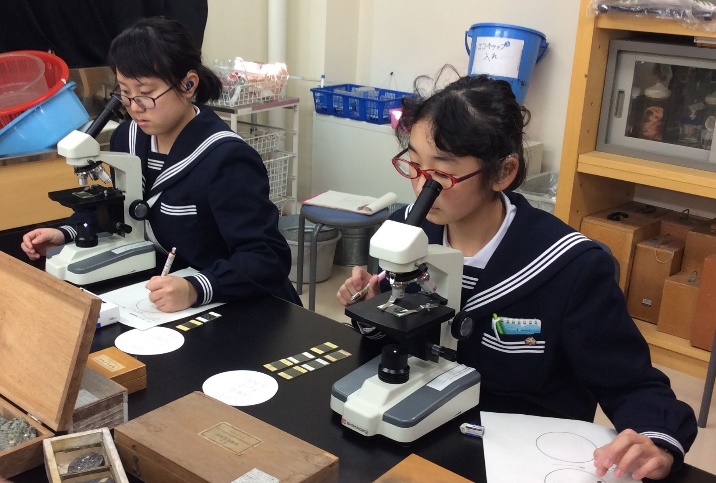 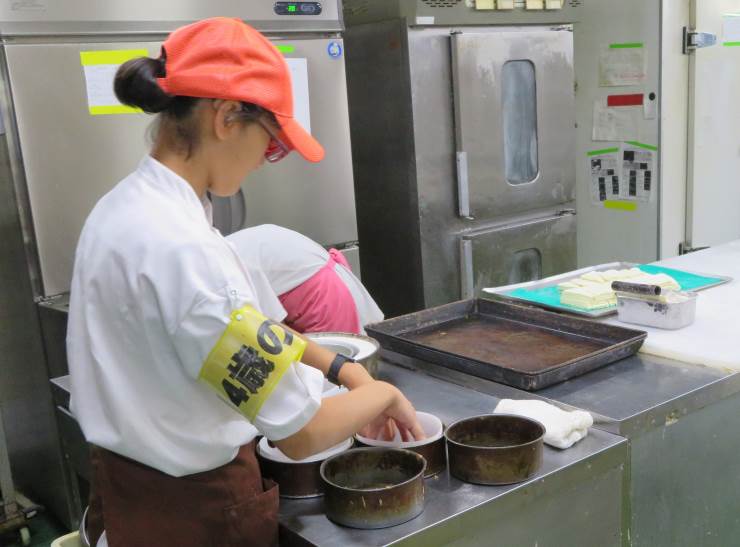 書き初め修学旅行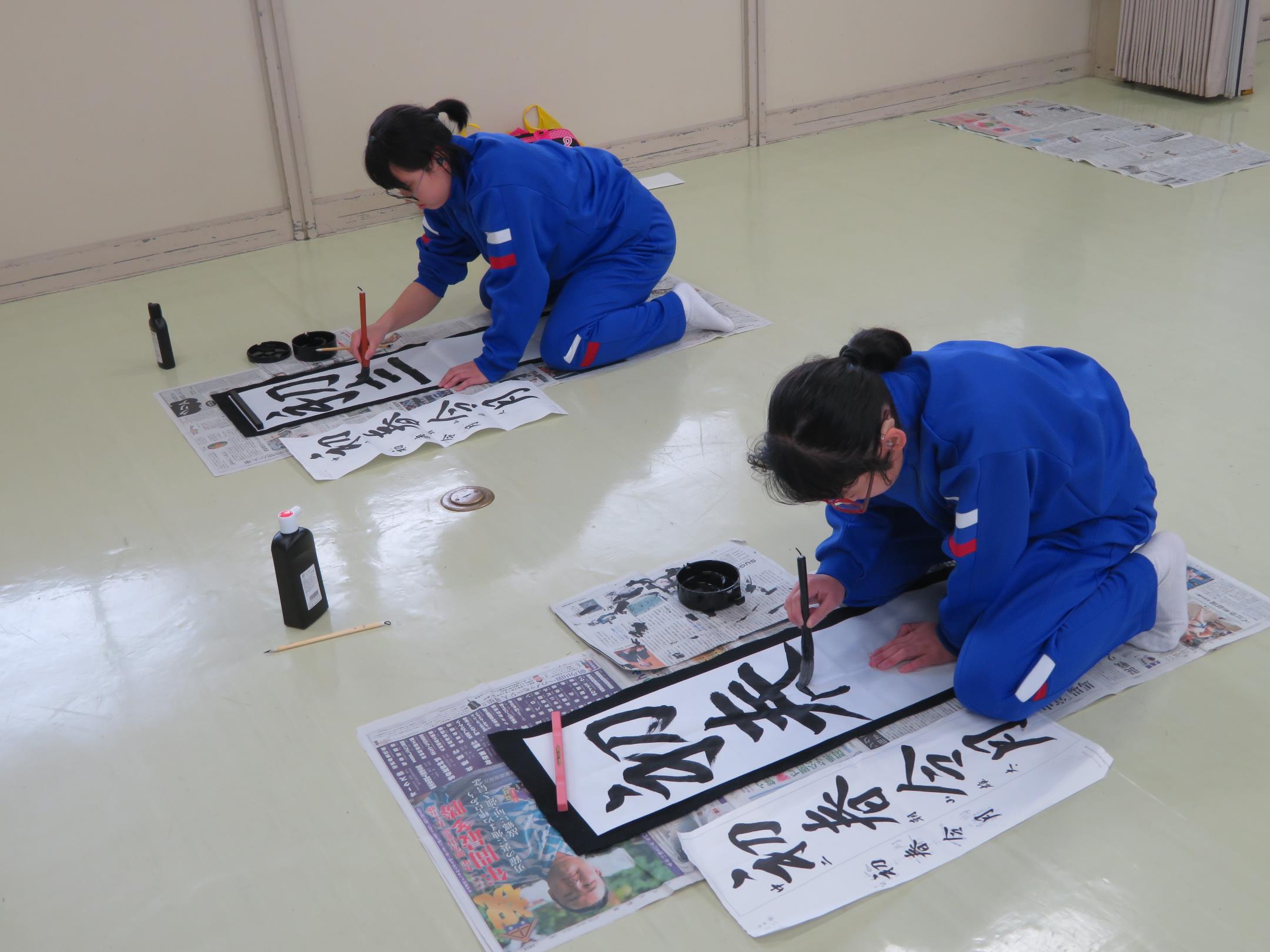 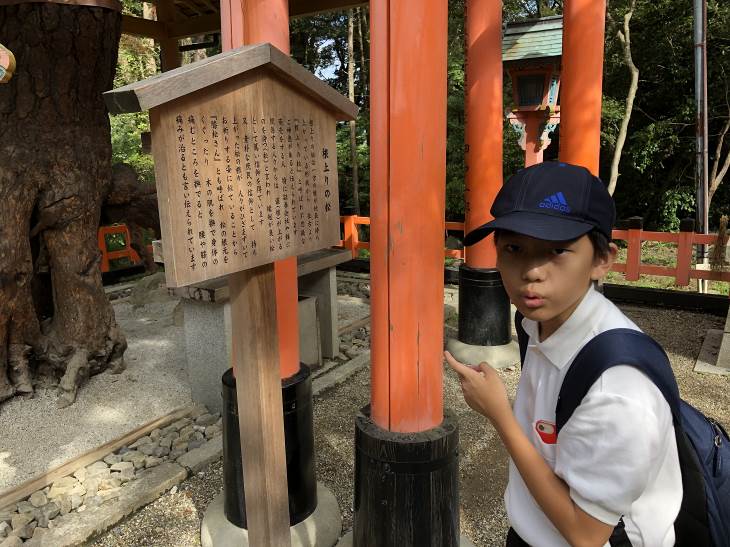 